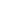 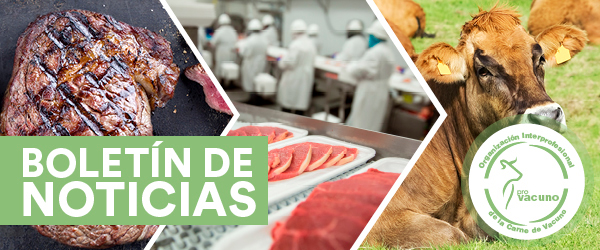 C/ Pio XII, Nº6 - 3º
28018 Madrid
Contacto: info@provacuno.esEn virtud de la Ley Orgánica 15/1999 de protección de datos de carácter personal le informamos que sus datos facilitados al darse de alta en nuestra newsletter serán incorporados a ficheros cuyo responsable es Provacuno, con la finalidad de remitirle nuestra newsletter así como otros comunicados y noticias de Provacuno que puedan ser de su interés. Puede ejercitar sus derechos de acceso, rectificación, cancelación y oposición así como revocar el consentimiento otorgado remitiendo un escrito acompañado de copia del DNI a Provacuno, calle Infanta Mercedes 13, 4ª planta, 28020 MAdrid o a al dirección de correo electrónico info@provacuno.es
Si no desea recibir mas comunicaciones por nuestra parte pinche aqui / remita un correo electrónico a info@provacuno.es con la palabra 'baja' en el asunto del mensaje. 